Муниципальное бюджетное дошкольное образовательное учреждение                           «Добрянский детский сад № 21»                                               ПРОТОКОЛ                                    Педагогического совета                                                                                                                          №2 [«Ранняя  профилактика детского и семейного неблагополучия»] Председатель-заместитель заведующего по ВМР Тарасенко Т.Н..Секретарь-воспитатель Палийчук А.В..Присутствовали:                                                                                                            заведующий Сухнева С.Л., заместитель заведующего по ВМР Тарасенко Т.Н., старший воспитатель Токарева С.Н., педагоги и специалисты: 27 человек.Время проведения: 29.11. 2023 года 13.00,Место проведения: музыкальный зал, корпус 1Повестка: Выполнение решений педагогического совета от 30.08.2023 года.                                                    заместитель заведующего Тарасенко Т.Н..Организация профилактической работы с семьями, находящимися в трудной жизненной ситуации.                                                             педагог - психолог Коченгина М.В.. Практическая часть; образовательные кейсы, как форма решения педагогических задач в работе с семьями ГР и СОП         воспитатели группы №7(корпус 1)                                                      Палийчук А.В., Мальцева С.В.,                          воспитатель группы №11(главный корпус)                                  Сычёва Е.В.,                                                  воспитатели группы №7(главный корпус)                     Вандышева Н.В., Семиколенова Н.В..- синквейн, как форма проведения рефлексии в работе с родителями                                                   заместитель заведующего Тарасенко Т.Н..Разное:- приказ Управления образования администрации Добрянского городского округа № 307 от 21.11. 2023года «О внесении изменений в Правила служебного поведения, публичных выступлений и предоставления служебной информации сотрудниками муниципальных образовательных организаций Добрянского городского округа»- Выдвижение кандидатур на награждение ведомственными наградами.ПО ПЕРВОМУ ВОПРОСУ СЛУШАЛИ:                                                                              заместителя заведующего Тарасенко Т.Н. о выполнение решений педагогического совета от 30.08.2023 года. ПО ВТОРОМУ ВОПРОСУ СЛУШАЛИ:педагога-психолога Коченгину М.В. об организации профилактической работы с семьями, находящимися в трудной жизненной ситуации.                               ПО ТРЕТЬЕМУ ВОПРОСУ СЛУШАЛИ:                                                                             воспитателей группы №7(корпус 1) - Палийчук А.В., Мальцеву С.В., воспитателей группы № 7(главный корпус) - Вандышеву Н.В., Семиколенову Н.В., воспитателя группы №11(главный корпус) - Сычёву Е.В. о практической части; образовательных кейсов, как формы решения педагогических задач в работе с семьями ГР и СОП.                                                                                                                                                                                                                                   заместителя заведующего Тарасенко Т.Н. о синквейне, как форме проведения рефлексии в работе с родителями.                                                                                          ПО ЧЕТВЁРТОМУ ВОПРОСУ,  В РАЗДЕЛЕ - РАЗНОЕ, СЛУШАЛИ:                                                                             заведующего Сухневу С.Л., ознакомила с приказом Управления образования администрации Добрянского городского округа №307 от 21.11. 2023г «О внесении изменений в Правила служебного поведения, публичных выступлений и предоставления служебной информации сотрудниками муниципальных образовательных организаций Добрянского городского округа»; заведующего Сухневу С.Л. о выдвижение кандидатур на награждение ведомственными наградами,  почётным званием «Почётный работник сферы образования Российской Федерации» - Пермякову Валентину Сергеевну, воспитателя, почётной грамотой Министерства просвещения Российской Федерации - Норицыну Татьяну Федоровну, воспитателя, Почетной грамотой Министерства образования и науки Пермского края – Маменко Галину Николаевну, воспитателя.                                                                                                                     На кандидатов для награждения, заведующим представлены характеристики.                                                                                                                                                          РЕШЕНИЕСчитать решения педагогического совета от 30.08.2023 года выполненными.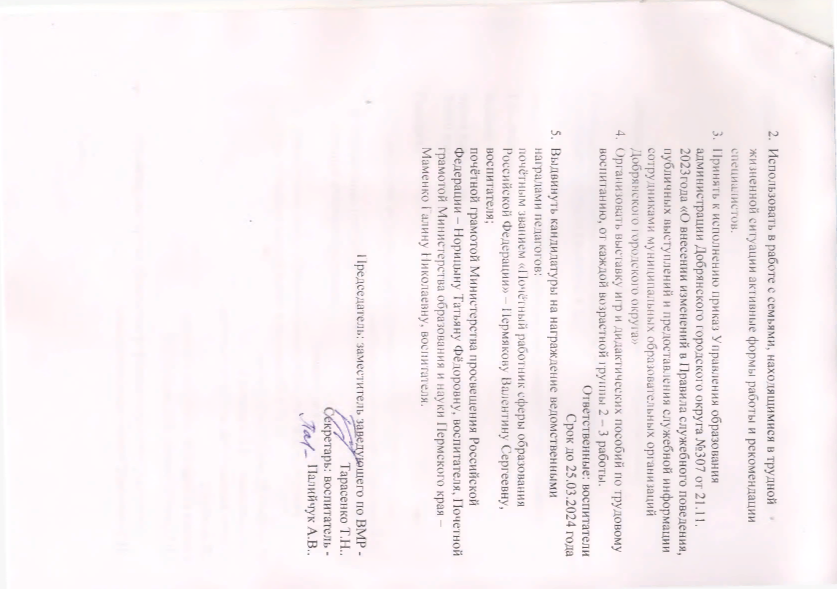 